L’Osservatorio EconomicoTrattasi di uno studio commissionato dal Comune di Abano Terme negli anni 84/85 a due società, la General Consult - Società Generale di Marketing e la ECOTER- Istituto di Ricerca e Progettazione Economico e Territoriale nel tentativo di dare un modello innovativo alla gestione del Comune, partendo dall’analisi, comprensione e superamento della crisi emersa negli anni 70 all’interno dello sviluppo termale.Lo studio doveva diventare ‘modello permanente’ con aggiornamenti annuali e tematici in modo da costituire una banca dati per la conoscenza e la gestione del comune.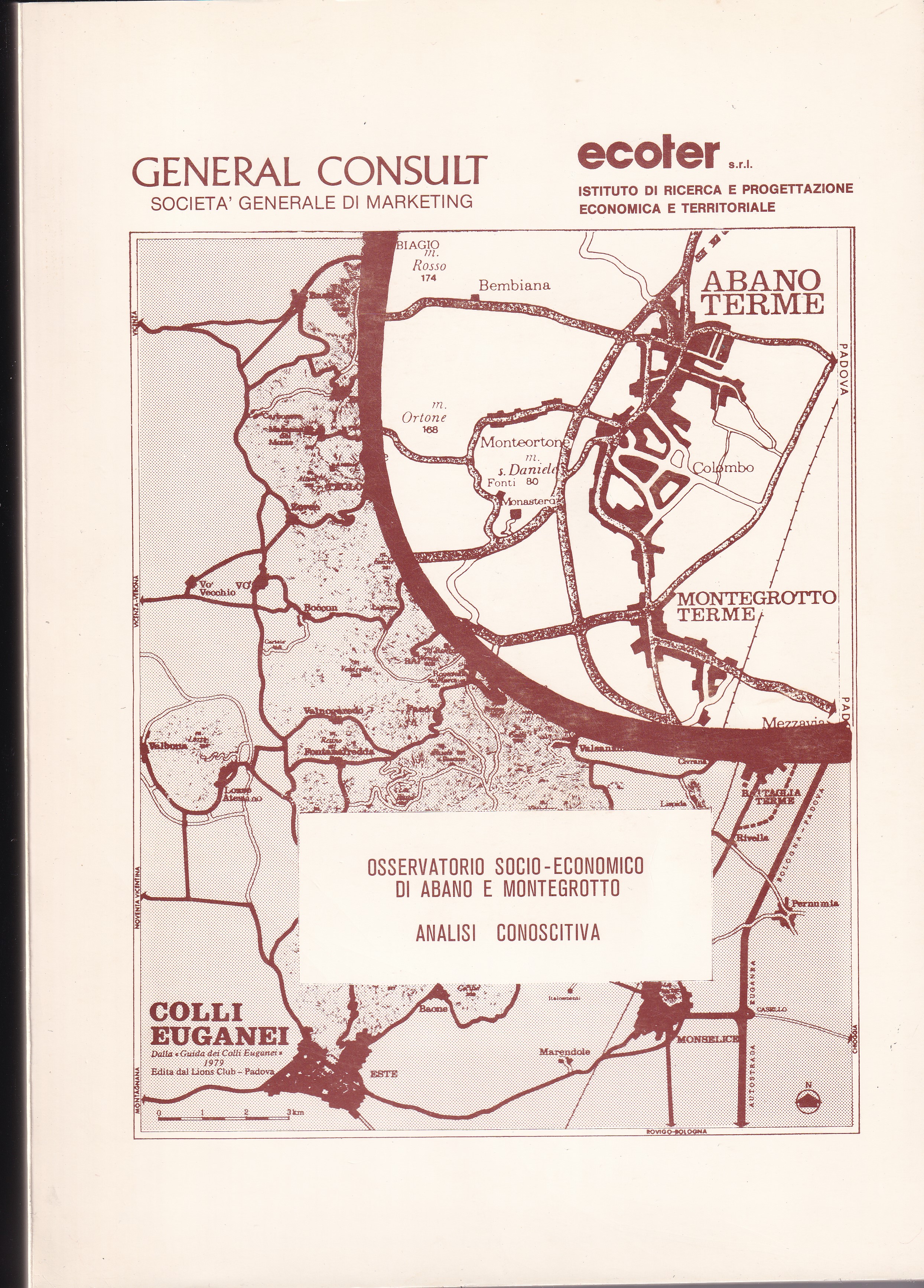 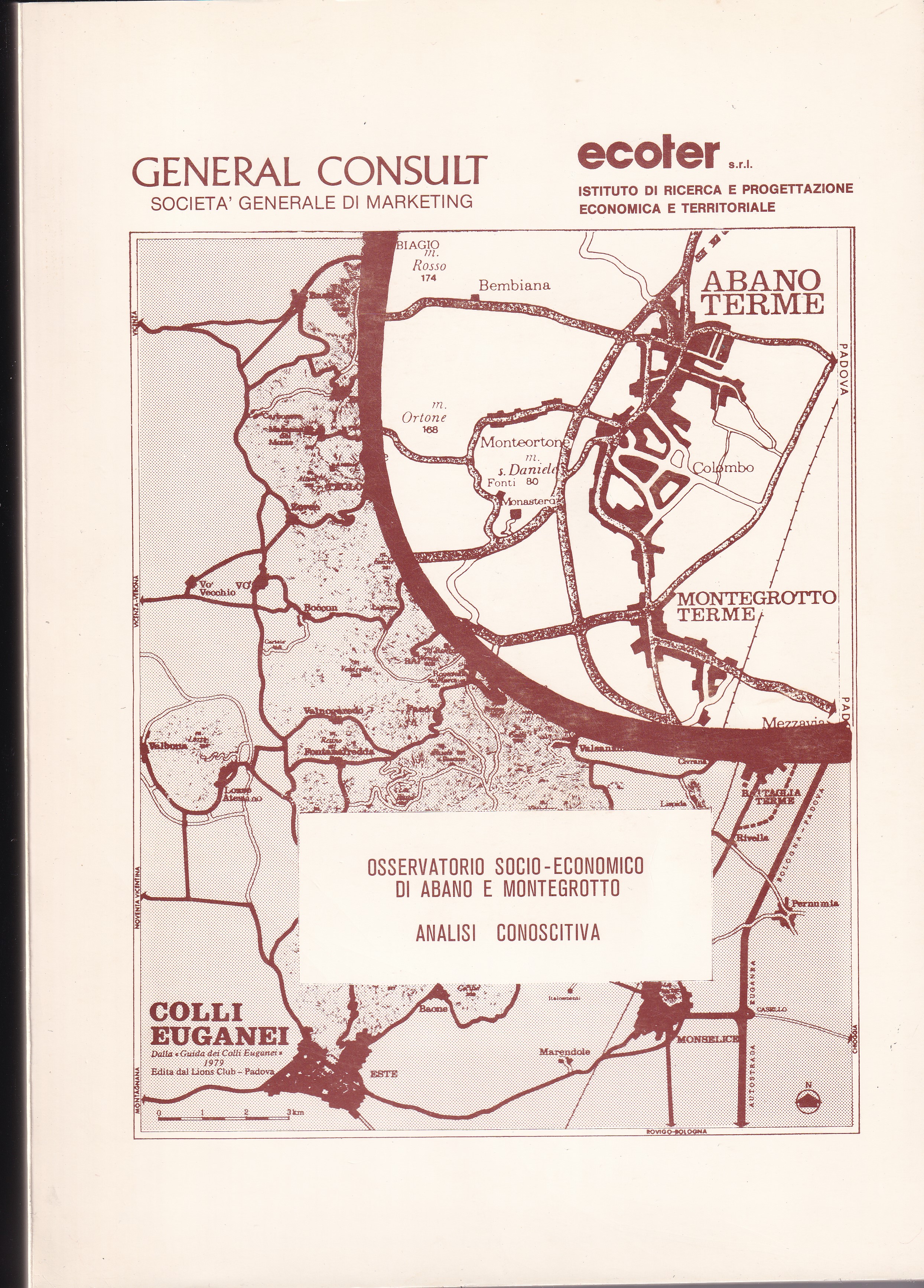 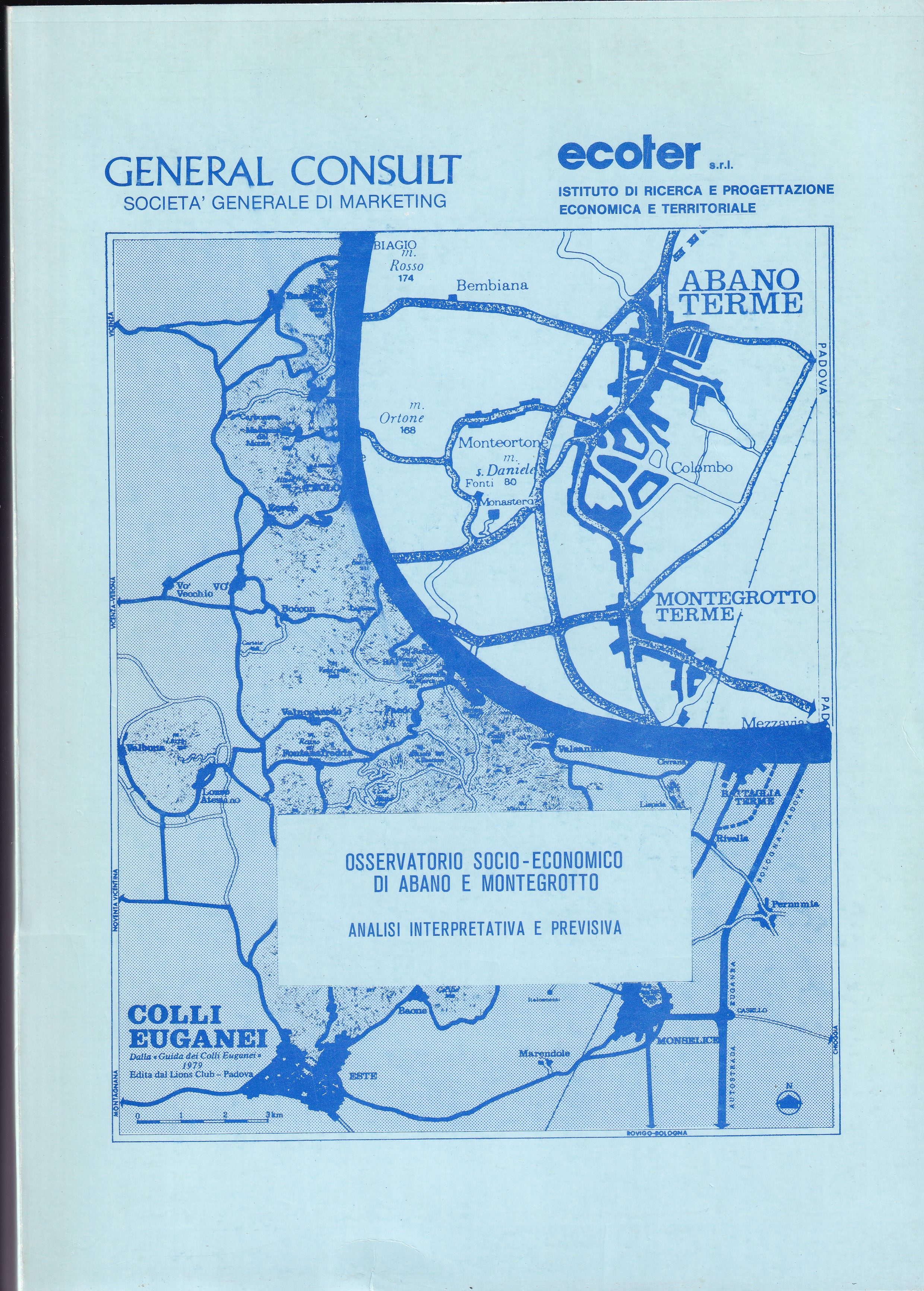 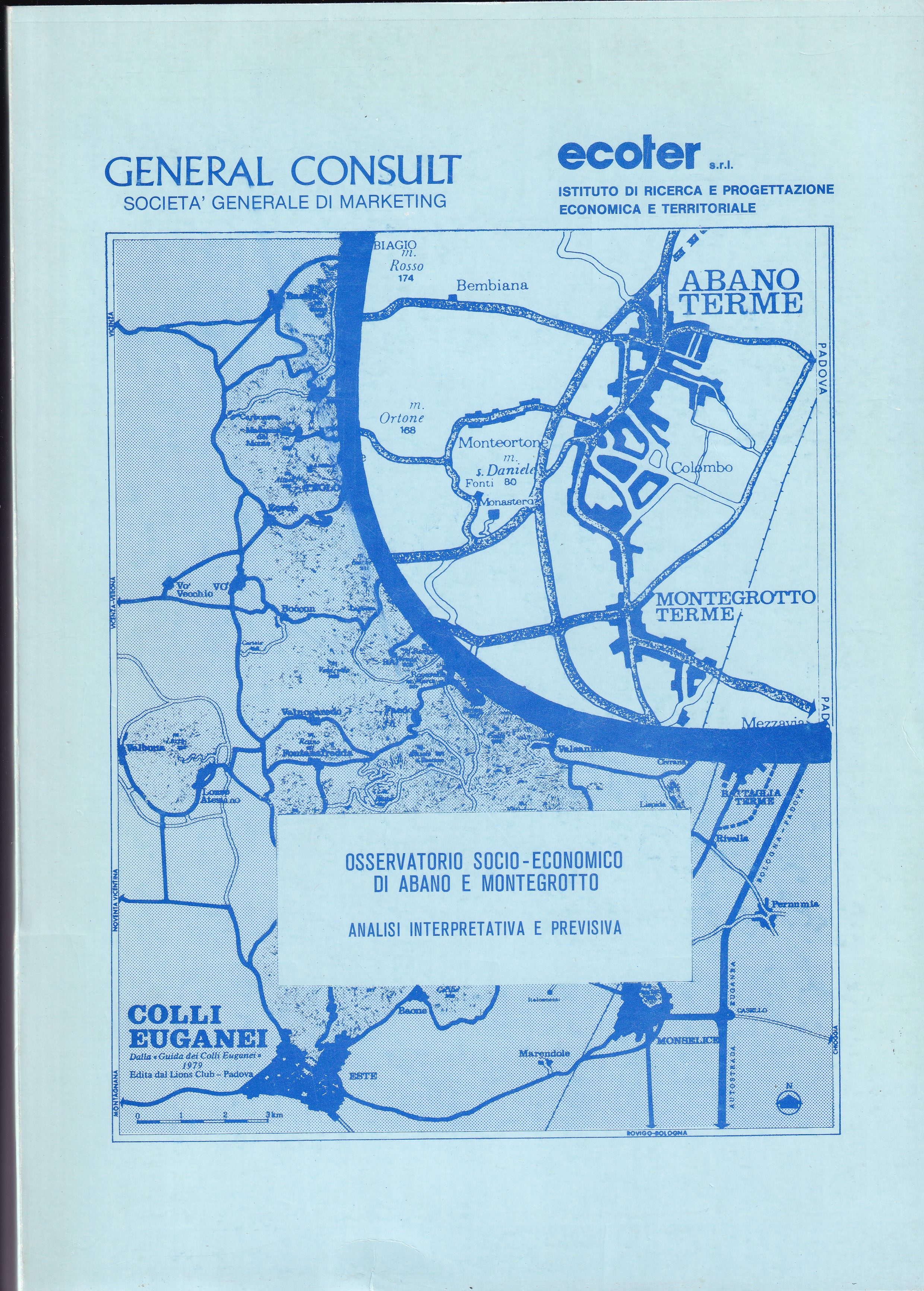 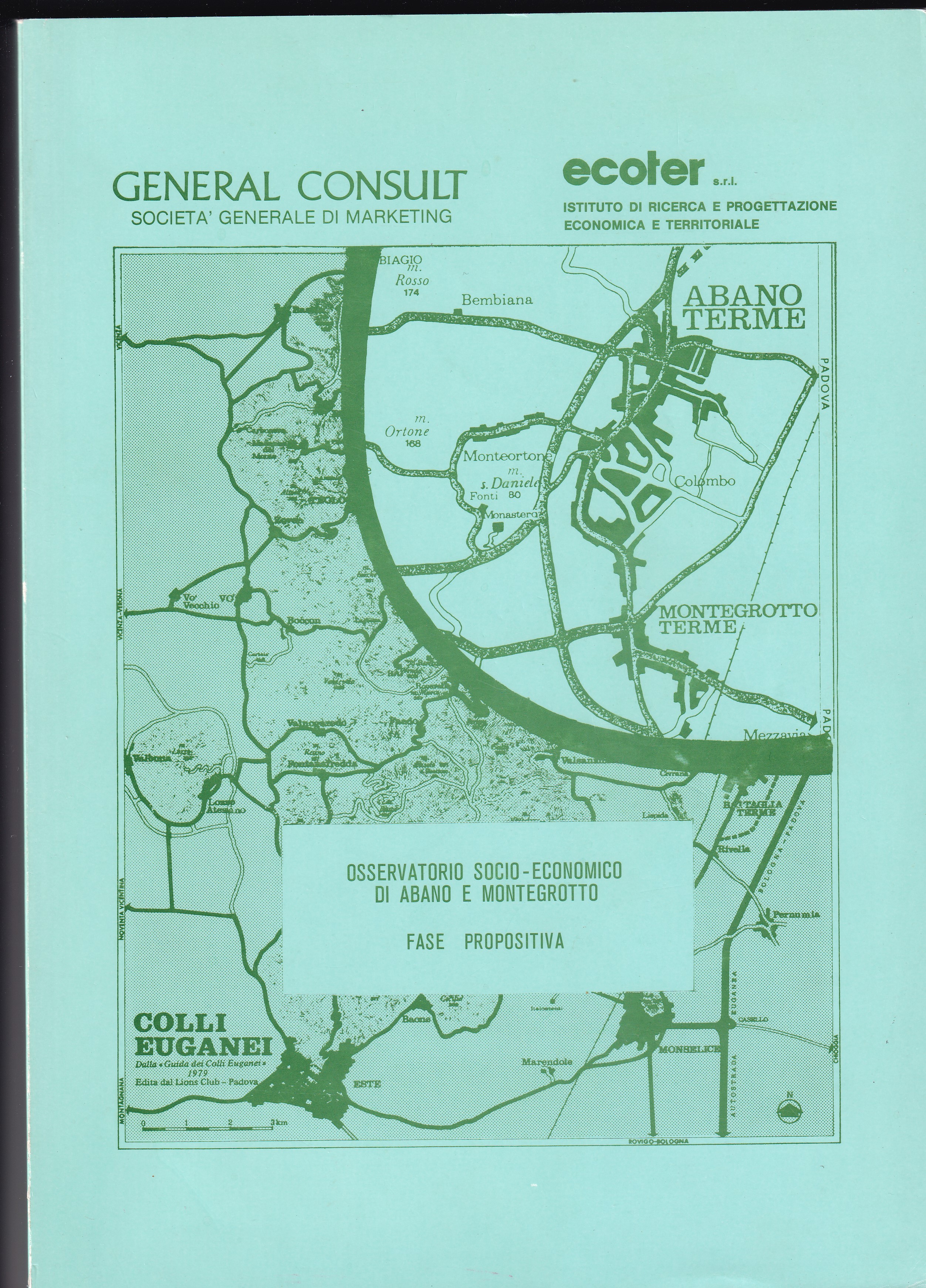 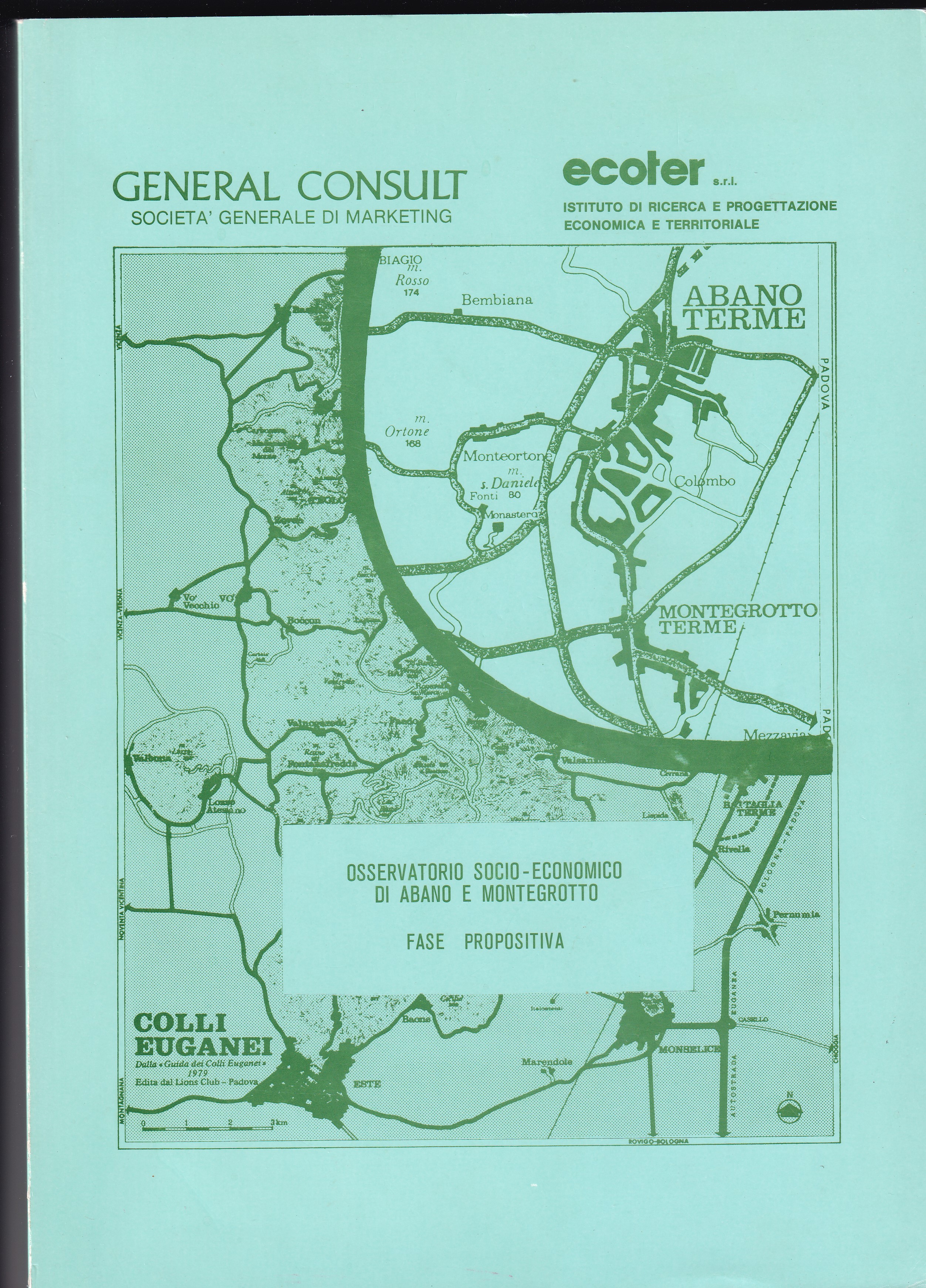 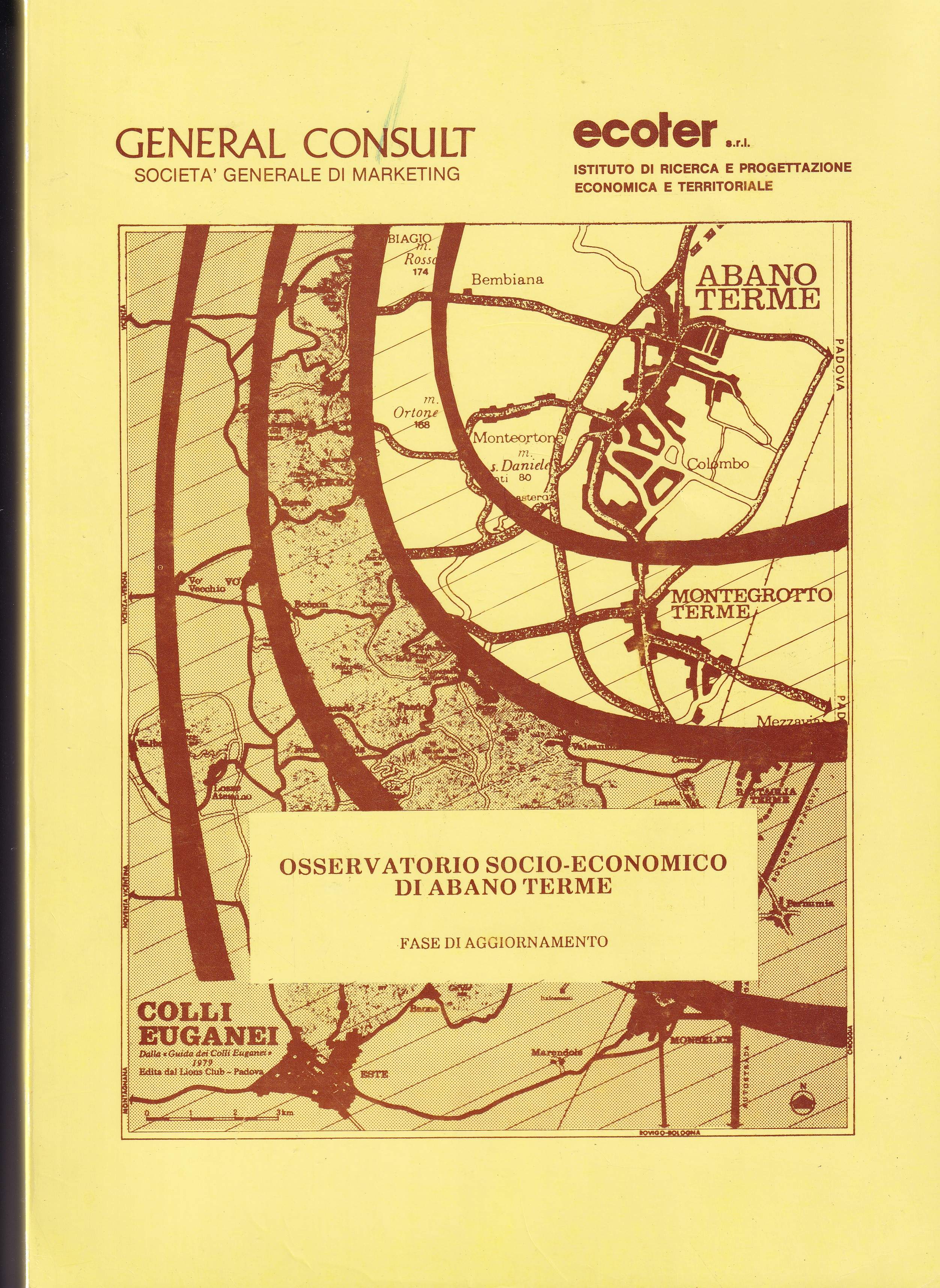 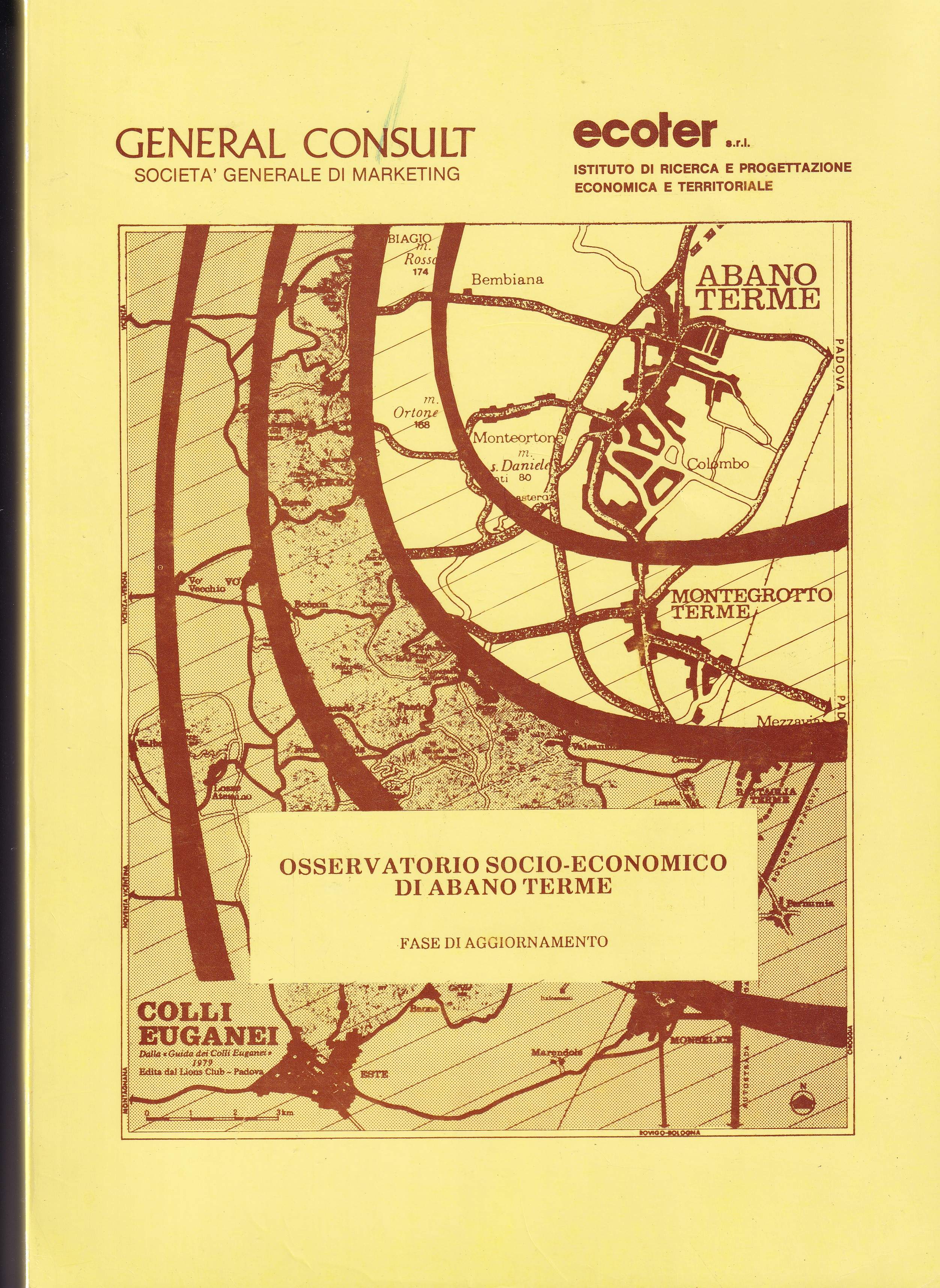 